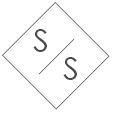 Selena Siriselenasiri@gmail.com  |    |   Parlin , NJ 08859 SummarySelf-motivated web designer with project experience in React.js, HTML, CSS, GatsbyJS, GraphQL, Three.js, MongoDB, Postman, WordPress and Contentful to build fully interactive client-side web pages and showcase the talent and accomplishments of various small businesses and organizations. Adaptable and driven with a receptiveness to work collaboratively in a team-based setting.SkillsExperienceReact Redux Used React Redux to create an interactive website for developers including a registration page, login page, list of user profiles, bio and work experience, and the ability to like and comment on posts.Designed user-friendly software interfaces to simplify overall management and instantly re-render new data when updated. This involved testing the frontend, backend and database with Postman to alleviate bugs and troubleshoot issues.React Hooks, Contentful, graphQL Designed and Maintained a business page for staff and users of the NJ Windsurfing and Watersports Association including a home page, blog, videos, list of members and sponsors, online store and a contact form.Improved user-friendliness of React system by incorporating React Hooks, Contentful, and providing constant IT support to ensure the site was well respondent and easy to navigate.HTML, CSS, JavaScript Course - Final Project 98% Managed the creation and implementation of a portfolio as part of an end of semester final project including a vocal performance home page, biography, schedule, blog, registration, spotify playlist and contact page using HTML, CSS and JavaScript.Incorporated React Hooks to enable a Spotify soundtrack of "The Great [Opera] Divas" to run based on which performer was selected in the dropdown menu.New York Singing Teachers' Association Created and maintained 95 retrievable computer archives and databases using WordPress, HTML and CSS on the newly improved NYSTA website: nyst.org.Worked closely with team members via email to deliver project requirements, develop solutions and meet deadlines. Currently requires a login; it is viewable upon request.Education and TrainingModern React With Redux [2020 Update] | Udemy Course By Stephen Grider React Redux Tutorial with Hooks, React Router, Webpack, and Create-React-AppMERN Full Stack React, Redux & Node.js | Udemy Course On Building A Social Network App Udemy Course on building and deploying a social network with Node.js, Express, React, Redux & MongoDB.The Ultimate Redux Course | Online Course For React & Redux By Mosh Hamedani Https://codewithmosh.com/The Complete 2020 Web Development Bootcamp | Udemy Course By Angela Yu Full-stack web development course covering HTML, CSS, Javascript, Node, React, MongoDB and more.Gatsby JS - The Great Gatsby Bootcamp | Youtube Tutorial By Andrew Mead 5-hour tutorial incorporating React and GraphQL to build and launch a website using GatsbyJS.Learn HTML | Codecademy Course Learned the basics of HTML5 and started to build & edit web pages.Middlesex County College | Edison, NJ Mason Gross School of The Arts, Rutgers University | New Brunswick, NJ Website and Portfoliohttp://selenasiri.comhttps://github.com/selenasiri